 VII                                               	Międzyparafialny Konkurs                                                                                         na najładniejszą Szopkę  Bożonarodzeniową                                 Grudzień 2018Zapraszamy Dzieci wraz z  Rodzicami, Dziadków, Opiekunów i Animatorów   do udziału w KONKURSIE  na najładniejszą, kaszubską szopkę bożonarodzeniowąRegulamin     Organizator Konkursu:  –  Oddział Parafialny Akcji Katolickiej		                			przy Parafii p.w. Podwyższenia Krzyża Świętego w Rumi                         I  TEMATYKA KONKURSU:Wykonanie szopki bożonarodzeniowej z uwzględnieniem zwyczajów, tradycji oraz folkloru kaszubskiego     II  WARUNKI  KONKURSU: 1 - W konkursie mogą wziąć udział dzieci oraz dorośli wraz z całymi rodzinami                                 	  z wszystkich Parafii Rumi  oraz dzieci skupione w oratoriach, świetlicach,      kołach plastycznych   i  innych   organizacjach  pozaszkolnych                                                                                            2 - Każdy uczestnik powinien dostarczyć jedną pracę przestrzenną wykonaną        	 z dowolnego tworzywa, przy czym zaleca się wykonywanie szopek                         	 z   materiałów naturalnych. Elementy szopki mogą być podświetlane oraz 	poruszane mechanicznie                                                                             	                3 - Konstrukcja szopki powinna być stabilna. Wszelkie elementy powinny być       	    przymocowane w taki sposób, aby nie przesuwały się i nie spadały   4 -  Prace powinny zawierać na części  niewidocznej	trwałe  przymocowany    	    opis zawierający dane: imię, nazwisko autora lub autorów,  bądź całej    	    rodziny lub nazwę  grupy. Należy też podać parafię  i szkołę do której    	   uczęszczają uczestnicy.       Do konkursu mogą być zgłaszane szopki biorące udział w innych konkursach np. szkolnych. Natomiast nie biorą udziału prace                          z   lat ubiegłych!III OCENA PRAC:1  - Prace oceniać będzie Komisja Konkursowa powołana przez organizatorów                                                                                                               2 - Komisja Konkursowa oceni szopki przyznając I, II, III, miejsce              	nagradzając  wykonawców najpiękniejszych szopek.                                                        3-   Prace indywidualne będą oceniane  w następujących kategoriach:     Szopki dziecięce:   
I – do 8 lat
II – od 9 lat do 11 lat
III – od 12 lat do 14 lat Szopki młodzieżowe: od 15 lat do 18 lat Szopki seniorów: powyżej 18 lat Szopki rodzinne 
    III  KRYTERIA OCENY PRAC KONKURSOWYCH:nawiązanie do tradycji Bożego Narodzenia ogólne wrażenie artystyczne, – lalki – postacie,walory plastyczne (kolorystyka, kompozycja itp.).dobór i wykorzystanie materiałów,zawarte elementy kaszubskiesamodzielność wykonania pracy (np.  kupione figurki będą obniżały ocenę szopki)estetyka pracy oraz trwałość konstrukcji,wkład pracy,                                 Aneks do regulaminu   I Termin i miejsce składania szopek:	    					  w dniu 14.12.2018r.  w godzinach 15.00  do 17.00                     Miejski Ośrodek Sport  i Rekreacji  w Rumi ul. Mickiewicza                                                                                                                                                                        II Ogłoszenie wyników  i  wręczenie nagród:                                	16 grudnia 2018 r. po Mszy Św.   o  godz. 11.00                                                      III  Wystawa szopek :                                                                                                               	  15 grudnia br. w hali MOSiR   podczas Koncertu Kolęd wystawa wszystkich prace konkursowych.                                                                                     	Prace nagrodzone będą tworzyły wystawę  w Kościele Parafialnym                           p.w. Podwyższenia Krzyża Świętego w Rumi   IV Warunki ogólne: prace zostają do dyspozycji organizatora konkursu. Oddzielnie zostanie podany termin odbioru prac.  V Nagrody: NAGRODA GŁÓWNA:  bon wartości 300,- złotych za najbardziej okazałą szopkę. Pozostałe nagrody: atrakcyjne wyjścia rodzinne oraz ciekawe nagrody rzeczowe  VI Patronat Konkursu: - Burmistrz Miasta Rumia oraz Parafia                                 p.w. Podwyższenia    Krzyża Świętego w Rumi   VII Współpraca: -  Gazeta Rumska oraz Goniec Rumsk                                                       VIII   Informacje związane z konkursem można uzyskać                                                              u Pani Adeli Szramkowskiej -  prezesa POAK przy naszej Parafii  pod numerem telefonu: 507- 314 - 685 oraz na  stronie internetowej parafii rumiakrzyz.pl 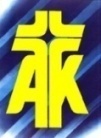 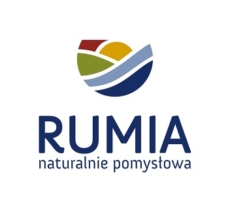 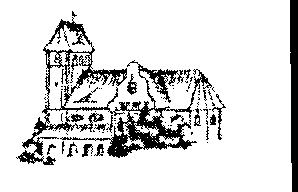 